Vragenkwartier AAN HET COLLEGEArtikel 40 Reglement van orde (Vragenkwartier)van het reglement van orde voor de vergaderingen van de Gemeenteraad van de gemeente Den HelderRG nr.:                                                                                                  (In te vullen door de raadsgriffie)Datum: 12-9-2022Aan de voorzitter van de raadSteller vragen: Fractie van Behoorlijk Bestuur voor Den Helder & JulianadorpOnderwerp: Vragenkwartier BBvDH&J inzake, plan locatie de Streepjesberg, Edzo Bindels van West 8Het college wordt verzocht de volgende vraag)en) te beantwoorden tijdens de gemeenteraadsvergadering van 12 september 2022.Vragen:Bestaan er vanuit de gemeente plannen mbt Streepjesberg cq verhuizing FC Den Helder, zo ja welke plannen zijn dat? 
Wanneer blijkt dat de vereniging FC Den Helder niet wil verhuizen, wat dan? 
Zijn zij verplicht akkoord te gaan met dit plan? Welke actieve ondersteuning is er momenteel vanuit de gemeente aan FC Den Helder? Is er momenteel budget gereserveerd voor FC Den Helder, zo ja hoe groot is dit budget?
Toelichting: 

Gelezen de artikelen in de media en schriftelijke vragen van de Stadspartij DH, over het plan van Edzo Bindels van West 8, welke een andere invulling van locatie de Streepjesberg weergeven, heeft de fractie van Behoorlijk Bestuur voor Den Helder en Julianadorp de volgende vragen voor de verantwoordelijke wethouder. 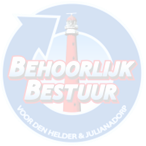 Ondertekening en naam,S.Hamerslag